                                                                     ΑΝΑΡΤΗΤΕΑ ΣΤΟ ΔΙΑΔΙΚΤΥΟ                                             ΑΔΑ : 6ΖΩ3Ω1Ρ-9ΩΗΕΛΛΗΝΙΚΗ ΔΗΜΟΚΡΑΤΙΑ                                             ΔΗΜΟΣ ΡΟΔΟΥ                                                    Δ/ΝΣΗ ΟΙΚΟΝΟΜΙΚΩΝ                                           ΡΟΔΟΣ, 21-05-2020ΤΜΗΜΑ ΠΡΟΜΗΘΕΙΩΝ ΤΗΛ: 22410-35445                                                  Αριθ. Πρωτ.: 2/21516                                                            ΠΡΟΣ: ΠΙΝΑΚΑ ΑΠΟΔΕΚΤΩΝ  ΘΕΜΑ: ΠΕΡΙΛΗΨΗ ΔΙΑΚΗΡΥΞΗΣ ΔΗΜΟΠΡΑΣΙΑΣ ΗΛΕΚΤΡΟΝΙΚΟΥ ΑΝΟΙΚΤΟΥ  ΔΙΑΓΩΝΙΣΜΟΥ ΑΝΩ ΤΩΝ ΟΡΙΩΝ για την προμήθεια «μηχανογραφικού εξοπλισμού του Δήμου Ρόδου».        O Αντιδήμαρχος  Ρόδου, διακηρύσσει τη διενέργεια ηλεκτρονικού ανοικτού διαγωνισμού άνω των ορίων για την προμήθεια «μηχανογραφικού εξοπλισμού του Δήμου Ρόδου», με κριτήριο κατακύρωσης την πλέον συμφέρουσα από οικονομικής άποψης προσφορά βάσει τιμής.  Η συνολική προϋπολογισθείσα δαπάνη ανέρχεται στις διακόσιες ενενήντα πέντε χιλιάδες, τετρακόσια δύο ευρώ και 60 λεπτά (€295.402,60 με ΦΠΑ).Για τη συμμετοχή στο διαγωνισμό υποβάλλεται μαζί με την προσφορά και τα υπόλοιπα δικαιολογητικά, εγγύηση συμμετοχής 4.764,56€, δηλαδή το 2% επί της προϋπολογισθείσας δαπάνης άνευ ΦΠΑ (238.227,90€). Μπορεί να κατατίθεται και εγγύηση συμμετοχής 2% για επιμέρους ομάδα ή ομάδες. Η λήξη της ισχύος της εγγυητικής επιστολής πρέπει να είναι τουλάχιστον τριάντα (30) ημέρες μετά τη λήξη του χρόνου ισχύος της προσφοράς, ήτοι εκατόν πενήντα (150) ημέρες από την επόμενη της διενέργειας του διαγωνισμού (στην προκειμένη περίπτωση της καταληκτικής ημερομηνίας υποβολής προσφορών).      Ο διαγωνισμός θα πραγματοποιηθεί με χρήση της πλατφόρμας του Εθνικού Συστήματος Ηλεκτρονικών Δημοσίων Συμβάσεων (ΕΣΗΔΗΣ) μέσω της διαδικτυακής πύλης www.promitheus.gov.gr του συστήματος          Τα σχετικά αιτήματα υποβάλλονται ηλεκτρονικά μόνο στο δικτυακό τόπο του διαγωνισμού μέσω της Διαδικτυακής πύλης www.promitheus.gov.gr, του Ε.Σ.Η.Δ.Η.Σ. Αιτήματα παροχής συμπληρωματικών πληροφοριών - διευκρινίσεων υποβάλλονται μόνο από εγγεγραμμένους στο σύστημα οικονομικούς φορείς, δηλαδή διαθέτουν σχετικά διαπιστευτήρια που τους έχουν χορηγηθεί (όνομα χρήστη και κωδικό πρόσβασης) ύστερα από αίτηση τους. Τα αιτήματα συνοδεύονται υποχρεωτικά από επισυναπτόμενο ηλεκτρονικό αρχείο σε μορφή αρχείου .pdf, με το κείμενο των ερωτημάτων, το οποίο υποχρεωτικά πρέπει να είναι ψηφιακά υπογεγραμμένο   Πληροφορίες για το διαγωνισμό παρέχονται κατά τις εργάσιμες ημέρες μέχρι και την προηγούμενη ημέρα του διαγωνισμού στα γραφεία του  τμήματος προμηθειών  Διεύθυνσης Καποδιστρίου 3-5,  Τ.Κ. 85100    στα γραφεία του  τμήματος προμηθειών   στον  κ. Αφαντενό Νικόλαο   τηλ.  22410-35445, 22410-77728, 22443-60241.    Τα έξοδα δημοσίευσης  βαρύνουν τον ανάδοχο, ο οποίος υπόκεινται και σε όλες τις νόμιμες κρατήσεις.Η περίληψη να αναρτηθεί στον πίνακα ανακοινώσεων του Δήμου μας από σήμερα έως και τη Παρασκευή 29/05/2020.                                	                                                                     - Ο -  						                        ΑΝΤΙΔΗΜΑΡΧΟΣ                                                                                        ΤΗΛΕΜΑΧΟΣ ΚΑΜΠΟΥΡΗΣΠΙΝΑΚΑΣ ΑΠΟΔΕΚΤΩΝΑντιδήμαρχο Οικονομικών Διεύθυνση Οικονομικών Δήμου ΡόδουΤμήμα ΠρομηθειώνΛογιστήριο (Τμήμα Εξόδων)Επιμελητήριο ΔωδεκανήσουΔ/νση Διοικητικών Υπηρεσιών ( για ανάρτηση στο πίνακα ανακοινώσεων)Γραφείο Υποστήριξης Ιστοσελίδας του Δήμου  Ρόδου (για ανάρτηση στην επίσημη Ιστοσελίδα του Δήμου).ΜΩΡΑΪΤΗΣ ΒΑΣΙΛΗΣ ΠΡΟΕΔΡΟΣ ΕΠΙΤΡΟΠΗΣ (ΤΜΗΜΑ ΠΡΟΜΗΘΕΙΩΝ)ΑΝΤΩΝΑΤΟΣ ΓΕΡΑΣΙΜΟΣ ΜΕΛΟΣ ΕΠΙΤΡΟΠΗΣ (ΤΜΗΜΑ ΠΡΟΜΗΘΕΙΩΝ )ΚΑΝΑΚΑΣ ΕΜΜΑΝΟΥΗΛ ΜΕΛΟΣ ΕΠΙΤΡΟΠΗΣ (ΤΜΗΜΑ ΠΡΟΜΗΘΕΙΩΝ) ΔΙΑΔΙΚΤΥΑΚΟΣ ΤΟΠΟΣ ΥΠΟΒΟΛΗΣ ΠΡΟΣΦΟΡΑΣΗΜΕΡΟΜΗΝΙΑ ΑΝΑΡΤΗΣΗΣ ΤΗΣ ΔΙΑΚΗΡΥΞΗΣ ΣΤΗ ΔΙΑΔΙΚΤΥΑΚΗ ΠΥΛΗ ΤΟΥ ΕΣΗΔΗΣΗΜΕΡΟΜΗΝΙΑ ΚΑΙ ΩΡΑ ΕΝΑΡΞΗΣ ΥΠΟΒΟΛΗΣ ΠΡΟΣΦΟΡΩΝΚΑΤΑΛΗΚΤΙΚΗ ΗΜΕΡΟΜΗΝΙΑ ΚΑΙ ΩΡΑ ΥΠΟΒΟΛΗΣ ΠΡΟΣΦΟΡΩΝΑριθμός CPVΔιαδικτυακή πύλη www.Promitheus.aov.ar του Ε.Σ.Η.ΔΗ.Σ.22/05/202022/05/202015:0029/06/202015:0030200000-1, 30213000-5, 30213100-6, 48800000-6, 30232100-5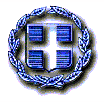 